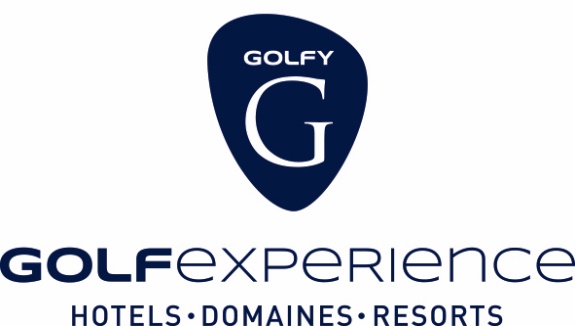 Nom de la Section : AS ROTO SPORTS				N° section Golfy : G0827   Carte Golfy Indigo (42 euros) 				 Carte Golfy Platine (90 euros)     Tarifs en vigueur du 01/01/2022 au 31/12/2022, carte nominative, valable un an de date à datePas de GF inclus sur ces tarifs Création      Renouvellement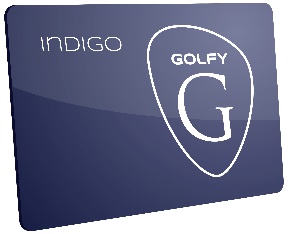 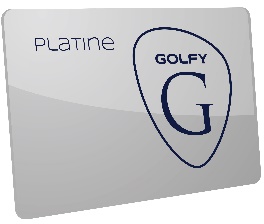 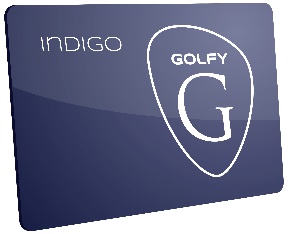 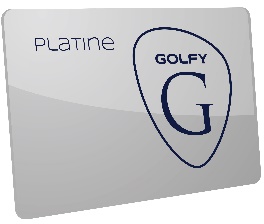                                     (Bulletin à retourner à Virginie Aguilhon : entreprises@golfy.fr)Règlement par :  Carte Bancaire (contacter Virginie AGUILHON au 04 67 91 25 48) Chèque (à l’ordre de Golfy) : GOLFY CLUB RESEAU – Domaine de Massane – 34670 BAILLARGUES Règlement par ma section (Facturation fin de mois)